                                                             СлайдВедущая Если хочешь много знать,Многого добиться,Обязательно читатьДолжен научиться!Дорогие ребята!Сегодня у нас праздник. Мы закончили читать первую школьную книгу Букварь.1 сентября вы переступили порог нашей школы и стали школьниками. За это время вы научились читать, писать, считать. Хотя вы ещё маленькие, но уже грамотные граждане нашей страны.                                                      Слайд                                            1-й ученикХороша сегодня школа! Зал горит огнём! Мы на праздник наш весёлый Всех друзей зовём!2-й ученикЗаходите, проходите, Путь свободен, освещён! Приглашаем всех сегодня  Попрощаться с букварём!3-й ученик:Мы собрали пап и мам,Но не для потехи.Мы сегодня рапортуемПро свои успехи! 4-й ученик:Когда пришли мы в первый класс Погожим сентябрем, Учитель познакомил нас С волшебным букварем!5-й ученик:Я с этой книжкой в первый раз Пришел в свой первый светлый класс. Я эту книжку полюбил,  Я в ней все буквы изучил,  И как мне радостно сказать:  "Умею я теперь читать!"                                Слайды. Песня «Учат в школе»                   Ведущая. Праздник идет, а самого главного гостя нет. Кого, ребята? (Букваря)Давайте его позовем! (Букварь, мы ждем тебя!)                                                Входит Букварь                         БУКВАРЬ. Здравствуйте, дети!Я – букварь. Учу читать.Меня никак нельзя не знать.Меня изучишь хорошо,И сможешь ты тогдаЛюбую книгу прочитатьБез всякого труда!Ребята, поздравляю вас с первой школьной победой – окончанием букваря.Желаю вам дальнейших успехов в учебе!Ведущая.Дорогой Букварь, присаживайся, посмотри, какие ребята стали за год дружные, грамотные.Дети, чему же вы научились в школе?	                                                       Ответы детей                                 Правильно. А ещё любить природу, Родину, любить свою семью. А что же такое семья? Ну-ка расскажите!                                          Стихотворения детей. Слайды                                 1-й ученик:Что такое семья? Вам скажу по секрету — Это папа и мама всех дороже на свете!2-й ученик:Это с ними прогулки, поездки на море, Это брат и сестра, с кем так много историй.3-й ученик:Это бабушка с дедом, пирожки и конфеты, Но, конечно, люблю их я совсем не за это!4-й ученик:Что такое семья? Вот оно мое счастье! Где я нужен всегда, где добро и участие,5-й ученик:Где меня понимают, ждут в любую погоду. Вас люблю я сильней с каждым днем год за годом.Ведущая.С поддержкой самых близких вам людей вы постепенно осваивали науку, день за днём, месяц за месяцем становились взрослее, умнее. Ваши родные вместе с вами преодолевали первые трудности, радовались первым успехам. От всего сердца благодарю коллектив родителей 1 класса за постоянную помощь, отзывчивость и взаимопонимание!А сейчас я буду произносить фразы - хлопают только те дети, которые считают, что это о них идёт речь-Хлопают все присутствующие.- Хлопают только те, кто любит вкусно поесть.Хлопают только те, кто ни разу не опаздывал на уроки.-Хлопают только те, кто любит каникулы.-Хлопают только те, у кого отличное настроение.Ведущая.Молодцы! Да, не верится, что учебный год подошёл к концу. Сейчас вы будете отгадывать загадки и вспоминать прошедшие месяцы учений.Деревья разоделаЗлато – Королева.Проредила лес густой.Жёлтый, красный, золотой!Уронила слёзы.Грянули морозы… (Осень)Правильно! Встречайте гостью!                                    Под музыку входит Осень                    Осень.Здравствуйте, мои хорошие друзья! Не ожидали так рано меня увидеть? Не могла я не прийти к вам на праздник. Вместе со мной вы начали свой школьный путь. Давайте поиграем в игру « Доскажи словечко».Буквы все от А до ЯНа страницах …(букваря)Должен каждый ученикВ школу брать с собой…(дневник)Чтобы ручками писать,Приготовим мы… (тетрадь)Кто альбом раскрасит наш?Ну, конечно, …(карандаш)Чтобы он вдруг не пропал,Уберём его в… (пенал)Долгожданный дан звонок-Это кончился … (урок)Молодцы! А сейчас вы прочтёте знакомые вам пословицы.        Дети получают карточки с пословицами, читают молча, потом вслух.         Осень.За старание получите награду!                               Раздаёт гостинцы из корзины                                                    Ведущая.Спасибо, Осень. А сейчас, посмотри наш танец.                                                         Танец                         Осень. Увидимся 1 сентября! До свидания!Букварь.Вы просто умнички!Ведущая. Послушайте следующую загадку.В пух укрылась вся земля,Взяли санки детвора.Окна в кружево оделись,В белых шапках стоят ели.Наступили холода,Это к нам пришла…(Зима)                                 Под музыку входит Зима                                   Зима.Здравствуйте, друзья! Услышала, что у вас праздник, а я страсть как люблю веселье! Помните, сколько праздников мы вместе провели. А ну-ка, назовите!                            Дети по слайдам называют праздники                      А сколько сказок вы узнали длинными зимними вечерами! Давайте поиграем в игру «Отгадай сказку». Назовите правильно название сказки: «Снежная принцесса» (королева), «Жёлтая кепочка» (красная шапочка), «Гадкий цыплёнок» (утёнок), «Перчатка» (рукавичка), «Мальчик и Карлсон» (малыш), «Спящая бабушка» (красавица). Всё отгадали, получите призы, я всегда прихожу со сладостями!                                                     Раздаёт призы                                                          Жарко мне у вас очень, прощайте, до встречи во 2 классе.                                                       Зима уходит                                         Ведущая.Вот вам новая загадка:Слышим, видим мы капель,Снег растаять весь успел,Правит ведь уже сполна,Равноправная…(Весна)                                            Под музыку входит Весна                                         Весна. Всем добрый день! Друг Букварь, как тут ребята, показывают свои успехи?Букварь.Ещё какие! Не зря мы трудились все эти дни!Весна.Я завершаю учебный год, да проверяю знания учеников. Сейчас посмотрим, хорошая ли у вас память. Поиграем в игру. Взгляните на картинки, и постарайтесь всё запомнить, а я вам вопросы задам.            Дети несколько секунд смотрят на картинки на слайде         1. Какое время года было на картинке?2. Какой формы и цвета сумочка?3. Как зовут мультперсонажа?4. С каким цветком был мальчик?5. Какие ягоды были с оладьями?6. Какую птицу вы увидели?7. Сколько было кукол?Отлично справились! Я принесла вам подарки, они под номерами, решите каждый по примеру и ответ будет номером вашего приза.                  Дети решают примеры, получают призы             Весна.Это не всё – вот ещё одна награда!                     Учитель принимает от гостьи документы            Ведущая.Позади нелёгкий трудСлогового чтенияВам сегодня выдаёмУдостоверения!                        Вручение удостоверений ученикам                                    Слово для поздравления предоставляется директору школы …Ведущая.В небе солнышко сияет,Фрукты быстро поспевают.В зелень вся трава одета,Потому что пришло…(Лето)Встречайте нашу последнюю гостью!                                      Под музыку появляется Лето                            Лето.А вот и я, ребятки, заждались меня? Выполните мои задания -  возьму вас с собой.Смотрите на экран, сыграем в игру «Узнай цветок».                       Дети смотрят слайды, отгадывают цветы                             А теперь узнайте животных, да только птички пролетали, буквы некоторые склевали, постарайтесь прочитать.               Дети на слайдах читают деформированные слова        Вижу вы умелые мальчики и девочки! У меня для вас замечательный подарок – я дарю вам каникулы! Я смотрю не только вы рады, а и родители сияют от радости, больше, чем дети, да и учителя в улыбках. Жду вас с тёплым солнышком, водичкой, ягодами да фруктами. А Букварю пора прощаться, его осенью встретят новые ребята. До встречи, друзья!Ведущая.Букварь, ещё раз прими от нас благодарность и песню на прощание!                                   Песня «Расстаёмся с букварём»                                                                                    Букварь уходит                              Ведущая.Дорогие родители, вам слово для поздравления!                                       Поздравление родителейУчитель.Я поздравляю вас с праздником! Теперь вам по плечу любые книги, любые знания. Желаю вам прочесть много красивых, добрых книг. Пусть книга станет для вас сияющим маяком знаний!Всего вам самого доброго! 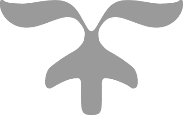 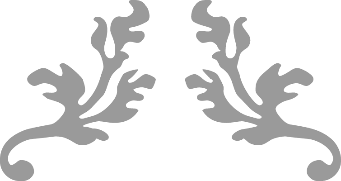 